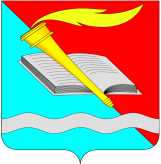  администрация Фурмановского  муниципального районаПОСТАНОВЛЕНИЕот 29.05.2023									           № 594	г. Фурманов 	О внесении изменений в постановление администрации Фурмановского муниципального района от 29.12.2021 №982 «Об утверждении муниципальной программы «Забота и поддержка»»В соответствии со статьей 179 Бюджетного кодекса Российской Федерации, Решением Совета Фурмановского городского поселения от 27.04.2023 №14 «О внесении изменений в Решение Совета Фурмановского городского поселения от 22.12.2022 №47 «О бюджете Фурмановского городского поселения Фурмановского муниципального района Ивановской области на 2023 год и на плановый период 2024 и 2025 годов»»,  Решением Совета Фурмановского городского поселения от 22.05.2023 №20 «О внесении изменений в Решение Совета Фурмановского городского поселения от 22.12.2022 №47 «О бюджете Фурмановского городского поселения Фурмановского муниципального района Ивановской области на 2023 год и на плановый период 2024 и 2025 годов»» администрация Фурмановского муниципального районап о с т а н о в л я е т:1. Внести в постановление администрации Фурмановского муниципального района от 29.12.2021 №982 «Об утверждении муниципальной программы «Забота и поддержка»» (далее – Постановление) следующие изменения:1.1. в Приложении 1 к Постановлению:1.1.1.  раздел 1 изложить в новой редакции:«1. Паспорт Программы»;1.1.2. раздел 4 изложить в новой редакции:«4. Ресурсное обеспечение Программы (тыс. руб.)Примечание:- объемы финансирования подпрограмм подлежат уточнению по мере фактического исполнения мероприятий данных подпрограмм. »;1.1.3. раздел 1 Приложения 1  к муниципальной программе Фурмановского муниципального района «Забота и поддержка» изложить в новой редакции:«1. Паспорт подпрограммы1.1.4. таблицу 2 Приложения 1  к муниципальной программе Фурмановского муниципального района «Забота и поддержка» изложить в новой редакции:«Таблица 2. Бюджетные ассигнования на выполнение мероприятий подпрограммы(тыс. руб.)»;1.1.5. раздел 1 Приложения 2  к муниципальной программе Фурмановского муниципального района «Забота и поддержка» изложить в новой редакции:«1. Паспорт подпрограммы»;1.1.6. таблицу 3 Приложения 2 к муниципальной программе Фурмановского муниципального района «Забота и поддержка» изложить в новой редакции:«Таблица 3. Бюджетные ассигнования на выполнение мероприятий подпрограммы (тыс. руб.)».2. Разместить настоящее постановление на официальном сайте администрации Фурмановского муниципального района (www.furmanov.su) в информационно-телекоммуникационной сети «Интернет». 3. Настоящее постановление вступает в силу с момента подписания.Ю.А.Белякова89010391382Наименование программыЗабота и поддержкаСрок реализации программы 2022- 2025 годыКоординатор программыЗаместитель главы администрации Фурмановского муниципального района (по финансовым вопросам)Администратор программыАдминистрация Фурмановского муниципального районаИсполнители программыАдминистрация Фурмановского муниципального района,Отдел экономического развития и торговли  администрации Фурмановского муниципального районаПеречень подпрограммПодпрограммы:1. Организация льготного банного обслуживания2. Субсидирование для предоставления коммунальных услуг3. Субсидирование захоронения умерших, не имеющих супруга, близких родственников, иных родственников, либо законного представителя умершегоЦель (цели) программыОбеспечение населения поселений Фурмановского муниципального района доступными и качественными услугами в сфере жилищно-коммунального хозяйства, обеспечение бесперебойного предоставления указанных услуг населению, а также оказание дополнительных мер социальной  поддержкиОбъем ресурсного обеспечения программыОбщий объем бюджетных ассигнований: 2022 год – 47 801 211,60 руб.; 2023 год – 42 453 619,0 руб.;2024 год – 18 590 330,15 руб.;2025 год – 22 262 525,57 руб.- бюджет Фурмановского городского поселения:2022 год – 36 377 818,00 руб.;2023 год – 30 148 619,0 руб.;2024 год – 14 658 097,23 руб.;2025 год – 21 000 645,01 руб.- бюджет Фурмановского муниципального района:2022 год – 11 423 393,60 руб.;2023 год – 12 305 000,0 руб.;2024 год – 3 932 232,92 руб.;2025 год – 1 261 880,56 руб.№Наименованиеподпрограммы/ИсточникфинансированияГлавныйраспорядительбюджетных средств2022202320242025Программа всего:Программа всего:Программа всего:47801,242453,618590,322262,5Бюджет Фурмановского городского поселенияБюджет Фурмановского городского поселенияБюджет Фурмановского городского поселения36377,830148,614658,121000,61Организация льготного банного обслуживанияАдминистрация Фурмановского муниципального района1377,8148,61500,01500,02Субсидирование для предоставления коммунальных услугАдминистрация Фурмановского муниципального района35000,030000,013158,119500,63Субсидирование захоронения умерших, не имеющих супруга, близких родственников, иных родственников, либо законного представителя умершегоАдминистрация Фурмановского муниципального района0,00,00,00,0Бюджет Фурмановского муниципального районаБюджет Фурмановского муниципального районаБюджет Фурмановского муниципального района11423,412305,03932,21261,94Субсидирование для предоставления коммунальных услугАдминистрация Фурмановского муниципального района11423,412305,03932,21261,9Наименование подпрограммы«Организация льготного банного обслуживания»Сроки реализации программы2022 – 2025 годыИсполнитель подпрограммыОтдел экономического развития и торговли  администрации Фурмановского муниципального районаЦель подпрограммыСохранение на доступном для горожан уровне оплаты услуг ванн и общих отделений бань, а также обеспечение бесперебойной работы общественных баньОбъем ресурсного обеспечения подпрограммыОбщий объем бюджетных ассигнований:2022 год – 1 377 818,0 руб.2023 год – 148 619,0 руб.2024 год – 1 499 977,7 руб.2025 год – 1 499 977,7 руб.- бюджет Фурмановского городского поселения:2022 год – 1 377 818,0 руб.;2023 год – 148 619,0 руб.2024 год – 1 499 977,7 руб.2025 год – 1 499 977,7 руб. »;№Наименование мероприятия, бюджета2022год2023год2024 год2025 годПодпрограмма, всего:1377,8148,61500,01500,0Обеспечение предоставления банного обслуживания1377,8148,61500,01500,0Бюджет Фурмановского городского поселения1377,8148,61500,01500,01.Предоставление     субсидии на возмещение недополученных доходов организациям, расположенным на территории Фурмановского городского поселения, оказывающим услуги по помывке в ванных и общих отделениях бань, возникающих из-за разницы между экономически обоснованным тарифом и размером платы населения за одну помывку, установленным органами местного самоуправления1377,8148,61500,01500,0Наименование подпрограммы«Субсидирование для предоставления коммунальных услуг»Сроки реализации подпрограммы2022 – 2025 годыИсполнитель подпрограммыОтдел бюджетного учета и отчетности администрации Фурмановского муниципального района,Отдел экономического развития и торговли администрации Фурмановского муниципального районаЦель подпрограммыСохранение платы граждан за коммунальные услуги по водоснабжению, водоотведению, отоплению жилых помещений, горячему водоснабжению на уровне, не превышающем уровень инфляцииОбъем ресурсного обеспечения подпрограммыОбщий объем бюджетных ассигнований: 2022 год – 46 423 393,6 руб.;2023 год – 42 305 000,0 руб.;2024 год – 17 090 352,45 руб.;2025 год – 20 762 547,87 руб.- бюджет Фурмановского городского поселения: 2022 год – 35 000 000,0 руб.;2023 год – 30 000 000,0 руб.;2024 год – 13 158 119,53 руб.;2025 год – 19 500 667,31 руб.- бюджет Фурмановского муниципального района:2022 год – 11 423 393,6 руб.;2023 год – 12 305 000,0 руб.;2024 год – 3 932 232,92 руб.;2025 год – 1 261 880,56 руб. №Наименование основного мероприятия/ мероприятия2022 год2023 год2024 год2025 годПодпрограмма, всего:                                           46423,442305,017090,320762,5Обеспечение предоставления коммунальных услуг46423,442305,017090,320762,5- бюджет Фурмановского городского поселения                                                35000,030000,013158,119500,61Предоставление                субсидииресурсоснабжающим    организациям    и исполнителям    коммунальных    услуг, на возмещение суммы затрат в связи с реализацией гражданам Фурмановского городского поселения услуг отопления и горячего водоснабжения35000,030000,013158,119500,6- бюджет Фурмановского муниципального района11423,412305,03932,21261,92Предоставление субсидий организациям коммунального комплекса, оказывающим населению сельских поселений услуги холодного водоснабжения и водоотведения7892,48591,03932,20,03Предоставление субсидииресурсоснабжающим организациям и исполнителям    коммунальных    услуг, на возмещение суммы затрат в связи с реализацией населению сельских поселений услуг отопления3531,03714,00,01261,9Глава Фурмановского муниципального районаП.Н.Колесников